Pushbutton transmitter modules (PTM) from EnOcean enable the implementation of wireless remote controls without batteries. Power is provided by a built-in electro-dynamic power generator.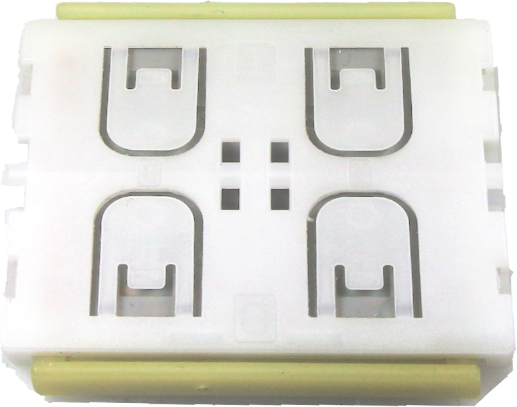 Key applications are wall-mounted flat rocker switches with 1 or 2 rockers (with medial position), as well as handheld remote controls with up to 4 single pushbuttonsFunctional PrincipleThe electro-dynamic energy transducer is actuated by a bow, which can be pushed from outside the module on the left or right by an appropriate pushbutton or switch rocker. When the energy bow is pushed down, electrical energy is harvested and a RF telegram is transmitted including the module ID. PTM telegram contains the information that the bow was pressed or released. In addition, the radio telegram transmits the operating status of 4 contact nipples when activating the bow. This enables the identification of up to 2 appropriate switch rockers or up to 4 single pushbuttons. By measurement of the time between push and release telegram, the receiver can easily implement applications dimming or shutter control.An additional encryption mode can be activated. Telegrams are encrypted via a combination of rolling code and AES128 algorithm.The PTM 215 include an additional NFC Interface for commissioning via a NFC capable smartphone or PC application.TypePTM 215PTM 215UPTM 215JPTM 210Ordering CodeS3001-A215 (868 MHz)S3051-A215 (902 MHz)S3061-A215 (928 MHz)S3001-A210 (868 MHz)